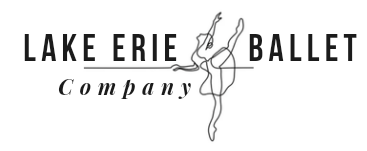 NUTCRACKER AUDITION FORMAudition #______Bring Audition Form to Nutcracker Registration Table at Sovereign Ballet Day of Audition*Dancer Name													Dancer Email Address										*Age (as of Audition)		         Birth Date			Height in Inches	*Grade & School Name										Sibling Auditioning? 		Name								Dancer Phone					*Parent Phone				*Address												*Years of Ballet Training			Years on Pointe		*Current Ballet Classes & Teachers								Have you auditioned for Lake Erie Ballet Nutcracker before?			If you could choose, what role(s) would you like to perform:						I understand the fee for performing is $75/one role, $125/2+ and may be paid in exchange with program ads.	If chosen, this dancer has permission to perform in Lake Erie Ballet Company’s production of Erie’s Nutcracker Reimagined.  I have read, understand and accept the attendance policy.  I give Lake Erie Ballet Company permission to use photographs of my dancer for promotional purposes.  	By attending the Nutcracker audition, I agree that if chosen, I/my dancer will accept, rehearse & perform any role given. Dancer (over 18)/Parent/Guardian Signature								Date					                            USE BACK SIDE TO COMMUNICATE CONFLICTSNUTCRACKER REHEARSAL CONFLICTSPlease list reason for conflict beside date listed.September		12-17September		19-24September		26-1October		3-8		October		10-15October		17-22October		24-29	October		31-5November		7-12November		14-19		If you/your dancer will be present for ALL rehearsals, indicate by initialing.NUTCRACKER CAST CONFLICTS – (Updated 8/10/22)Please list reason for conflict beside date listed.**Subject to change – Possible additional performance dates Dec. 9-11Required Full Run			12/3, 12/10, 12/13Festival of Trees			11/25-11/27Required Theatre Tech 		12/14Required Theatre Dress		12/15, 12/16Required Performances		12/16, 12/17, 12/18		If you/your dancer will be present for ALL casting, indicate by initialing.Dancer (over 18)/Parent/Guardian Signature								